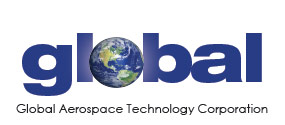 29077 Avenue Penn,Valencia, CA, 91355818 407-5600 phone   818 407-7540 faxQuality Clauses01. First ArticlePrior to delivery of articles specified by this order, seller shall submit “First Article” samples, together with seller’s Inspection reports	showing conformance to all Global Aerospace Technology drawing and Purchase Order requirements. The Buyer reserves the right to have “First Article” Inspection performed	at the seller’s facility by Global Aerospace Technology representatives.NOTE: “First Article” applies to the first production run of any part being made for the first time by a vendor. Subsequent production runs do not require a First Article Report unless there is a change to the manufacturing process or tooling or a drawing change. A drawing change only requires the First Article Report be up dated to include the changeIf seller’s process produces multiple parts, e.g. molds or fixture stations, the seller shall maintain on file Inspection reports showing conformance at all stations. Shipment of articles shall be withheld pending Buyer’s approval of the “First Article”, unless otherwise directed by the Buyer. If the initial samples are found to be discrepant, additional samples may be required once the seller as corrected the cause for the discrepancy.Seller shall advise Buyer of “First Article” readiness at least ten(10) days in advance. Buyer’s approval of “First Article” shall not relieve the seller of responsibility for meeting all specification requirements on other parts delivered against this order.First Article samples MUST be made from Production Tooling. After First Article approval by Buyer, NO CHANGE MAY BE MADE in any process, tooling or material without written permission from Global Aerospace Technology Any subsequent revisions shall necessitate repeat of the approval process,  unless  waived  by  Global  Aerospace  Technology and/or its customers.Quality Control SystemSeller shall have an established Quality Management System (QMS) which is certified to the ISO: 9001:2015 / AS9100D Standard, NADCAP or other industry recognized quality standard. The QMS must provide for an effective program for requirements such as but not limited to: Counterfeit Parts Prevention, Qualification of personnel, Record Retention and the importance of Ethical Behavior etc., as well as specific requirements noted in the P.O. to ensure that parts/materials shipped to Global Aerospace Technology and/or its customers are free from defects and are in full compliance with all appropriate specifications.Statistical Process Control (SPC)The supplier shall utilize Statistical Process Control to control the manufacturing process for product that has been identified, by Global Aerospace Technology and/or its customer(s), as having key characteristics. Those features or characteristics are key because they have an effect on manufacturing, function and reliability of the product.The SPC Program shall address employee training, gauge capability studies (Gauge R&R), Machine/Process Capability Studies, Design of Experiments (DOE), continual monitoring based on proven process capabilities, supported by statistical data.Evidence of variation in the key characteristics must be shown using appropriate control charts. If  variables control charts are used, both the average output and variability of key characteristics must be monitored.In addition, SPC methods must be applied to problem solving with a continuous commitment for improvement of the product(s) supplied to Global Aerospace Technology.Records of compliance (charts, capability analysis, etc.) shall be made available to Global Aerospace Technology and/or its customers upon request. Also, when requested in writing, through the purchase order, Seller will furnish Global Aerospace Technology with copies of control charts on the key characteristics with every shipment.Customer Source InspectionAll work performed under this contract is subject to Inspection at seller’s facility by Global Aerospace Technology’ customers. This inspection shall be performed on a random sample or 100% inspection basis, as determined by the customer.Global Aerospace Technology Source Surveillance InspectionAll work performed under this work order is subject to Buyer’s surveillance at seller’s plant. The Buyer’s Quality Assurance Department may elect to conduct inspection on a random sample or 100% Inspection basis. Buyer will coordinate with Seller the details for the type of inspection (in-process or final inspection) to be conducted. No shipment is to be held for Buyer’s inspection unless notification is received prior to or at the time of the in-process or final inspection point.Global Aerospace Technology Source InspectionAll items on this purchase order are subject to inspection and/or test, by the Buyer, at the seller’s facility, prior to shipment. Seller shall furnish acceptable facilities, equipment and assistance, as necessary, for such inspection and tests, at no additional cost to the Buyer. This requirement may, at Buyer’s discretion, be additional cost to the Buyer.This requirement may, at Buyer’s discretion, be waived or satisfied by Buyer’s representative witnessing final inspection and/or tests normally performed by seller. Evidence of Source Inspection by Buyer shall accompany each shipment of products. Such inspection shall not constitute final acceptance of the articles involved. Final acceptance shall be at the Buyer’s facility, upon receipt. Seller shall notify Buyer at least ten (10) days in advance of material ready for Source Inspection.Seller Developed DrawingsIf the seller utilized internally developed drawings to manufacture or inspect product under this order, drawings shall have Global Aerospace Technology approval, when requested, prior to use. Seller shall submit to Buyer, upon request, legible copies of all drawings utilized in manufacturing and acceptance of products in this order.Document Revision ControlSeller shall maintain a system which assures that only the correct revisions of drawings, specifications, standards, and work instructions required by this order, as well as authorized changes thereto, are used for fabrication, inspection andtesting.Furnished Material CertificationRaw Material to be used on this order will be furnished by the Buyer. Seller shall furnish a certification with each shipment on this order, stating (or equivalent): “This is to certify that these products were manufactured from material furnished by Global Aerospace Technology for use on Global Aerospace Technology Purchase order No.	, and that no substitution of material has taken place without written permission from Global Aerospace Technology Purchasing and Quality Assurance Departments”.Quantitative Raw Material CertificationEach shipment of materials, parts or assemblies delivered under this order shall be accompanied by a Quantitative chemical/physical report(s) showing raw material conformance  to the applicable specifications. If more than one raw material is included in furnished parts or assemblies, this order shall specify for which item(s) certification is required. The certification(s) shall identify the material specification (including applicable grade, type, class, etc.), manufacturer, manufacturer’s lot number, batch number, heat or serial identity, quantity of material covered, and test results obtained.Qualitative Raw Material CertificationEach shipment of raw material furnished hereunder shall be accompanied by a Qualitative Certification, identifying, as applicable, the specification number (including applicable grade, type, class, etc.), to which the material conforms. In addition, it must reflect Buyer’s Purchase Order number and quantity of material covered by the certification. Certification ComplianceEach shipment under this order shall be accompanied by a written statement, signed by a qualified and authorized party, certifying that items or services are in accordance with the specific requirements of the Purchase Order and stating that the manufacturer has objective evidence of compliance to applicable specifications on file, traceable to the material/equipment supplied, and available for review upon request. The certification shall contain, as a minimum, a list of specification(s) and revision letter(s).Any shipment received at Global Aerospace Technology without a Certificate of Conformance, at a minimum, will be rejected and returned at the supplier’s expense.Certification of ConformanceA Certification of Conformance should be supplied with every shipment.This will be a written statement, signed by the Supplier’s authorized Quality Assurance representative, certifying that items or services conform to specific requirements and stating that the manufacturer has objective evidence of conformance to	applicable specifications on file, traceable to the material/equipment supplied, and available upon request.Any shipment received at Global Aerospace Technology without the certificate of conformance, will be rejected and returned at the supplier’s expense. Test DataA copy of the actual test results, showing compliance with acceptance requirements of the applicable specification, is required with each shipment. Such data shall be reported but no discrepant material shall be shipped without  explicit direction from the Buyer. Any functional acceptance or lot sample test discrepancies shall be reported to the Buyer within24 hours of occurrence. Unless otherwise directed, the lot represented by a lot sample failure shall be withheld from shipment, pending investigation. Seller shall investigate the cause of failure and report the findings and preventive corrective action to the Buyer’s Quality Assurance Department.Delegated InspectionWhen called out on Buyers purchase order, Seller will be delegated the full responsibility for compliance with all product Quality Assurance requirements (inspection & testing).Because Global Aerospace Technology will not be conducting receiving inspection, the following requirements must be complied with. Each shipment under this order shall be accompanied by the following documentation:.	D	A legible copy of seller’s actual inspection results shall accompany        each shipment under this order.Any shipment received at Global Aerospace Technology without the above listed documents, will be rejected and returned at the supplier’s expense.Buyer reserves the right to inspect and/or test all items on this purchase order, at Seller’s facility, prior to shipment or at Buyer’s facility upon receipt.Operator Certification (NDT)Seller and individual operators performing nondestructive examination shall be in possession of a valid NDT certificate for the test issued by the Buyer prior to the start of testing. Nondestructive Testing, as used herein, includes: Radiographic, Ultrasonic, Magnet Particle, Liquid Penetrant, Eddy Current and Eddy Sonic, but is not limited to these. Requests for certification of the seller’s personnel and/or equipment shall include a list of all sub-tier suppliers who will be performing any nondestructive examinations of product listed on this Purchase Order.Nondestructive Testing RecordsEach shipment of parts on this order shall be accompanied by one (1) reproducible copy of nondestructive test results. Test reports shall conform to the requirements stated in the applicable test specifications. As a minimum, the report shall indicate:Advance Quality PlanningSeller shall submit quarterly quality progress reports to Buyer, including the following information, as a minimum:Design  Review  activities  conducted,  including  a  discussion  of significant accomplishments.Summary of all testing, including significant results and problems encountered.Quality  Assurance  Program  Status,  including  developments  of control techniques and problem areas.Summary of failures, indicating data and cause of failures. Status of Tool Design in fabrication efforts, and proving of tool(s). Special Processor ApprovalSeller is requested to submit to Buyer, within (10) working days following receipt of this order, the company names and addresses of all sub-tier suppliers special processors planned for use in accomplishment of work under this purchase order. Buyer reserves the right to disapprove any such sub-tier supplier. Neither  Buyer’s formal approval, nor failure to acknowledge names shall relieve Seller of full responsibility for meeting specification efforts, and tool proving.Age Control DataSynthetic raw materials supplied hereunder shall be accompanied	by certification showing the date of manufacture and recommended shelf life limitations, as applicable.Synthetic parts and assemblies supplied hereunder shall be accompanied by the material certification showing the batch, compound, cure date, the product specification. In addition, the labels on the outside of the product must include, in addition to the above listed data, the date the shelf life expires. Raw Materials AnalysisSeller shall furnish, at no charge to the Buyer, a sample of material representing and identified to material used in this order. This sample shall be furnished to Buyer or to an independent testing laboratory, if so designated to this order, for chemical and physical analysis. Any election to fabricate parts prior to analysis and material approval by the Buyer shall be at seller’s risk.Nonconforming Material and Corrective ActionSeller shall establish and maintain a positive system of identification and segregation to assure that nonconforming material cannot be intermingled with accepted material. A request for material review may be made by the seller through the Buyer’s Purchasing department. Buyer’s Purchasing department may request Seller to submit cause and corrective action on hardware found discrepant at the seller’s facility or any time after delivery to Global Aerospace Technology. In either instance, the Seller shall report his investigation in detail and action implemented to prevent recurrence. The decision and disposition instructions of Buyer’s Material Review Board shall be final and binding to the Seller’s organization.Seller Designated ItemsSeller agrees not to make any change in materials or design details which  would  affect the part, or any component part thereof, with regard to Part Number identification, Physical or Functional Interchangeability, Repair/ Overhaul Procedures, Processes,   and   material   changes	which	affect	these procedures without prior approval from the Buyer. In addition, changes will not be made without revising the part numbers of all original drawings or data affected by the change. Copies of the revised drawings or data shall be forwarded to the Buyer. Record RetentionThe Seller agrees to keep on file, for seven (7) years after final payment on this order, actual test data and records reflecting that all materials and finished items were controlled and tested in accordance with, and met, the product specifications. Such records shall be available to Global Aerospace Technology and/or its customers upon request, and be subject to Global Aerospace Technology and/or its customer audit.In	addition, supplier is to return all Global Aerospace Technology’ engineering data upon completion of the contract and/or purchase order, if requested by the Buyer. Catalog PageSeller shall furnish a copy of the catalog page or drawing with shipment of product.Supplier Tool and Gage ControlSeller is required to implement a system for the control of gages, tools, fixtures, jigs, and test equipment to the requirements of ISO 10012-1 (MIL-STD-45662A) Calibration System Requirements. All master gages must be calibrated to a higher order of accuracy and certifiable to NIST.Right of EntryThe supplier must give Global Aerospace Technology, its customers and/or regulatory agencies the right of entry into its facilities to perform audits, inspections, and review records to the extent necessary to assure product conformance.In addition, the supplier is required to flow down this requirement to his sub-tier suppliers to allow Global Aerospace Technology, its customers and/or regulatory agencies the right of entry into their facilities. Inspection PlanSeller shall provide the Buyer, if requested in writing, prior to fabrication, a Quality Control Plan, including as a minimum, a flow chart, depicting sequential manufacturing points for the article(s) procured. In addition, a narrative description explaining each of the manufacturing points shown in sufficient detail to communicate an understanding of the current event. Inspection test and acceptance points shall be explicitly described, including features being examined, special tooling used, nature of documentation generated, use of certified personnel processes, interchangeability demonstrations and the like. The plan shall also describe the nature of the documentation received and generated at each of the points shown and the records that will be maintained as objective evidence of the integrity of the item(s) being fabricated. Packaging / ShippingThe seller shall assure that material(s) supplied to Global Aerospace	Technology is packaged, as agreed to by specification. If none exists, the Supplier shall ensure that the material received will be packaged to the drawing and all applicable	specifications. The packaging shall contain applicable part numbers and lot/batch control numbers to be readily identifiable. Lot ControlProduct on this order is subject to Lot Control and shall be grouped into identifiable lots or batches. Each batch or lot shall consist of units of product of a single type and material manufactured under the same conditions. All means of identification will carry applicable lot/batch number(s) and be traceable, through records and documentation, to its point of origin in order to substantiate any requirements.31. Weight32. WeightCartons in shipment should not exceed 40 pounds. Count gross and net weight.Right to RefuseBuyer reserves the right to refuse or cancel an order if the price invoiced is higher than that quoted in the order. If the Seller provides the Buyer with due notification of a price increase applying against an outstanding order the Buyer shall have the option of accepting the price or canceling the order. ConfigurationAll papers (packing list, certification, test reports, etc.) certifying product compliance, shall show applicable document (B/P, specifications, etc.) revision change letter. Partial ShipmentsNo partial shipments will be accepted on this order, unless authorized by the Buyer. No SubstitutionNo substitution of items to be delivered hereunder or any parts or components of such items shall be made unless the Buyer has been notified and approval has been granted by the issuance of a written change order.When any change in design, material, servicing or part number is desired to be made to replace or substitute any item to be furnished hereunder, or any parts or components hereof, theSeller shall furnish for the item to be substituted, two (2) copies of detailed drawings.If finished detail drawings are not available, shop drawings in the form used by the Seller, together with a  detailed explanation of the reason(s) for the effect of the change will be submitted. Such explanation will also include, but not be limited to, a complete description of the effect on form, fit, function, or interchangeability of the item effected by the proposed changes. Approved SuppliersOnly suppliers approved by Global Aerospace Technology and/or its customers may be used in the performance of this order.Federal Aviation Regulation 25.853 (b)Material must pass vertical burn test specified in the Federal Aviation Regulation 25.853 (b) and applicable Amendments. Upon completion of the burn test, the test reports certifying the results of the burn test, will be reviewed and signed and/or stamped by an FAA DER. The Seller shall ship a Certification of Compliance and an FAA Form 8110-3 along with the packing slip.Federal Aviation Regulation 25.853 (c)Material must pass burn test specified in the Federal Aviation Regulation 25.853(c) and applicable Amendments. Upon completion of the burn test, the test reports certifying the results of the burn test, will be reviewed and signed and/or stamped by an FAA DER The Seller shall ship a Certification of Compliance and an FAA Form 8110-3, along with the packing slip.Copy of Heat Treat Furnace ChartThe Seller shall ensure that material(s) supplied to Global Aerospace Technology has been heat treated to applicable specifications and/or drawings. A copy of the furnace chart that show the heat cycle (temperature and duration) shall accompany each shipment.Cadmium Plate Per 	Seller shall insure that material supplied to Global Aerospace Technology is processed per APS 2.0 and that applicable criteria is met. In addition, product must be accompanied by copies of the certification showing compliance to	.Chrome Plate Per 	Seller shall ensure that material supplied to Global Aerospace Technology is processed per APS 51 and that applicable criteria is met. In addition, product must be accompanied by copies of the certification showing compliance to	.44. Chrome Plate PerSeller shall ensure that material supplied to Global Aerospace Technology is processed per APS 51 and that applicable criteria is met. In addition, product must be accompanied by copies of the certification showing compliance to APS 39. Embrittlement ReliefWhere embrittlement relief is required, a copy of the oven chart must accompany the shipment. The chart shall show proof that the proper time necessary to reach specified temperature and the duration of the bake was complied with. A record shall be submitted stating the actual time between the final plating process and the time that the oven reaches a specified bake temperature.Stamp PO Number on LabelSeller shall assure that all material(s) supplied to Global Aerospace Technology will have the Global Aerospace Technology Purchase Order Number stamped in the marked location on the specified Global Aerospace Technology label. “Caution”ARTICLES ON THIS ORDER MAY NOT BE SHIPPED DIRECTLY TO A GLOBAL AEROSPACE TECHNOLOGY CUSTOMER OR MARKED WITH PMA IDENTIFICATION FOR WHICH GLOBAL AEROSPACE TECHNOLOGY HOLDS PMA AUTHORIZATION.Articles with PMA labels must be identified with part number identification applied to the articles with peel-off markers. Do not apply peel-off markersto any labels.All STC/PMA articles must be shipped to Global Aerospace Technology in Chatsworth, CA for final inspection and acceptance. Seller shall contact Global Aerospace Technology Quality Assurance Department three (3) days prior to the scheduled date for in-process inspection.Heat Treat FacilitiesThe following notes apply to this order: 2,5,8,12,14,22, and 30. Note 1 applies if part(s) on this order represent an initial order. Fastener PackagingWhen called out by this purchase order, this clause shall apply to packaging of all fasteners supplied to Global Aerospace Technology. Fasteners will be packaged by Seller in multiples of 5 not to exceed 100. Seller will also label each individual package with the following information:.	D Global Aerospace Technology Name.	D Global Aerospace Technology Part Number.	D Manufacturer’s part number.	D Global Aerospace Technology purchase order number.	D Lot/batch control numbers.	D Packaging quantity.Product received at Global Aerospace Technology not in compliance with this packaging requirement will be returned at Seller’s expense. In-process Inspection ReportsEach shipment under this purchase order shall  be accompanied by copies of in-process inspection reports. The reports shall show actual results and acceptance of parts or characteristics of parts that cannot be verified upon receipt at Global Aerospace Technology by Receiving Inspection..DManufacturing Certificate of Conformance.DChemical Composition Certificates.DPhysical Test Reports.DFinish Certifications.DDate Product was tested.DName of testing organization.DBuyer Purchase Order Number.DDrawing Number and Revision.DSpecification Number and Revision.DQuantity and Serial numbers or Lot Number(s).DActual NDT Stamp of operator performing the work.DResults of the test.DSampling plan used or if 100%.